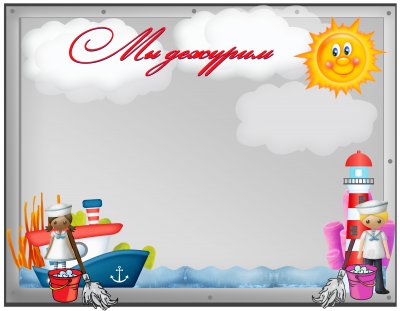 №П/ПФ.И.ЯНВАРЬЯНВАРЬЯНВАРЬЯНВАРЬЯНВАРЬЯНВАРЬЯНВАРЬЯНВАРЬЯНВАРЬЯНВАРЬЯНВАРЬЯНВАРЬЯНВАРЬЯНВАРЬЯНВАРЬЯНВАРЬЯНВАРЬЯНВАРЬ№П/ПФ.И.1112131415181920212225262728291Булыгина А. Бухарина А.2Веселова Д.  Дудник А.3Канева О.  Карчёва А.4Ковалёв Н. Коткина В.5Кулижников Д. Лисаченко А.6Малахов П.  Мамаева Е.7Минибаева А.  Олейник В.8Петрова А. Попова П.9Рычков К.   Сауков К.10Собчак Д. Тютин О.                      Хозяинова И.